              									       FORM 7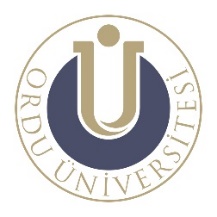 ORDU ÜNİVERSİTESİ AKADEMİK TEŞVİK DÜZENLEME, DENETLEME VE İTİRAZ KOMİSYONU BAŞKANLIĞINAAkademik Teşvik Ödeneği Puanlamasına İtiraz Dilekçesi ve Değerlendirme FormuİTİRAZ EDENİNİTİRAZ EDENİNTC Kimlik NoAdı ve SoyadıKurum Sicil NoKadrosunun bulunduğu birimÇalıştığı birimİtiraz Tarihi ve İmzaİTİRAZ/LAR VE GEREKÇE/LERİTİRAZ/LAR VE GEREKÇE/LER(Gerektiğinde arka sayfadan devam edilebilir...)(Gerektiğinde arka sayfadan devam edilebilir...)İncelemesi için havale edilenHavale edenİnceleyenİnceleme Tarihi ve İmzaİTİRAZIN DEĞERLENDİRİLMESİ VE GEREKÇELERİTİRAZIN DEĞERLENDİRİLMESİ VE GEREKÇELER(Gerektiğinde arka sayfadan devam edilebilir...)(Gerektiğinde arka sayfadan devam edilebilir...)Önerilen Karar☐ İtirazı Kabul          ☐ İtirazı Ret    Komisyon Kararı☐ İtirazı Kabul          ☐ İtirazı Ret    Komisyon Karar Tarihi